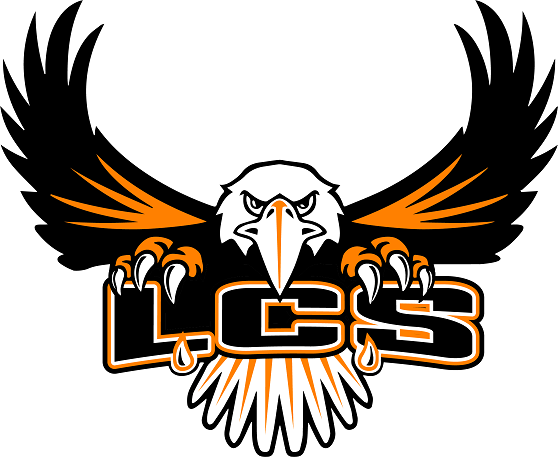 Roll CallPledge of AllegiancePublic CommentConsideration of minutes of December 14, 2022 and December 21, 2022Adjustment to AgendaReports:ChairSuperintendentPrincipalFinancialSpecial Education CoordinatorAthletic Director        7.  Consideration of Agenda Item	7.1 School Committees Policies:                     a)  Public Concerns and Complaints – Code KE-E                     b)  The Celebration of Holidays – Code IMDC                     c)  Challenge Form: Instructional Materials Form – Code IJJ-E                     d)  Administrative Organization – Code CC                     e)  Administrative Organization Flowchart– Code CC-E                     f)  School Superintendent – Code CB                     g)  Superintendent of Schools Code CB-R        8.  Adjourn